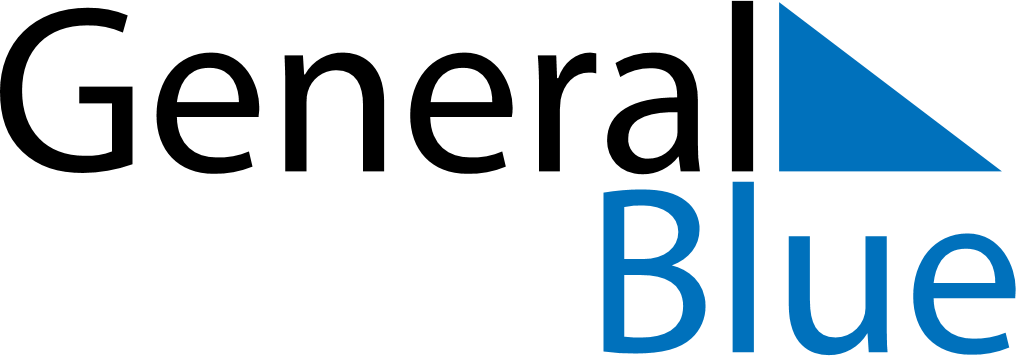 October 2030October 2030October 2030October 2030KenyaKenyaKenyaMondayTuesdayWednesdayThursdayFridaySaturdaySaturdaySunday12345567891011121213Moi Day1415161718191920Mashujaa Day2122232425262627Mashujaa Day (substitute day)28293031